Приложение 7к постановлениюадминистрации города от ____________№ __________«Приложение к постановлениюадминистрации города от 07.10.2014 № 641СХЕМА размещения рекламных конструкцийпо улице Брянской в Железнодорожном и Центральном районах города КрасноярскаМасштаб 1:10000 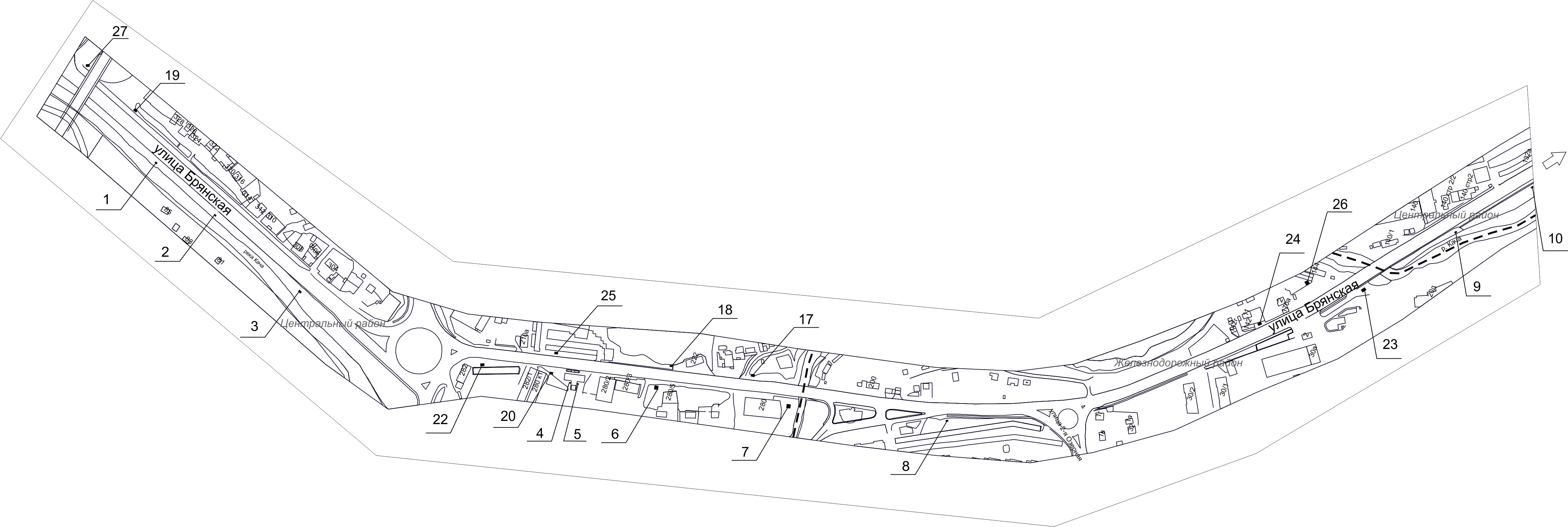 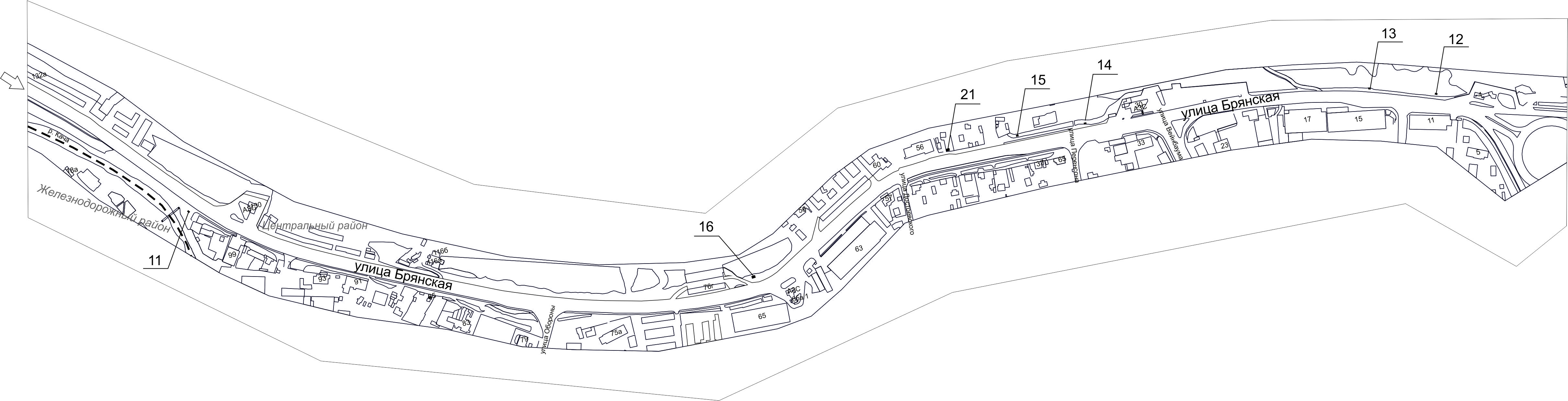 Примечание:Сведения о рекламных местах указываются в паспортах рекламных мест.».Номер на схемеАдрес рекламного местаТип конструкции1Ул. Брянская, 324, на противоположной стороне дорогищитовая конструкция с размером информационного поля 3,7 м х 2,7 м (ситиборд) 2Ул. Брянская, 314, на противоположной стороне дорогищитовая конструкция с размером информационного поля 3,7 м х 2,7 м (ситиборд) 3Ул. Брянская, 304, на противоположной стороне дорогищитовая конструкция с размером информационного поля 6,0 м x 3,0 м (щит) либо щитовая конструкция с размером информационного поля 6,0 м x 3,2 м с автоматической сменой изображения (призматрон)4Ул. Брянская, 280, ст. 1, слева               от входа в кассу АЗСщитовая конструкция с размером информационного поля 1,2 м x 1,8 м (пилон)5Ул. Брянская, 280, ст. 1, справа                 от входа в кассу АЗСщитовая конструкция с размером информационного поля 1,2 м x 1,8 м (пилон)6Ул. Брянская, 280/3щитовая конструкция с размером информационного поля 12,0 м х 4,0 м (суперборд)7Ул. Брянская, 280ащитовая конструкция с размером информационного поля 12,0 м х 4,0 м (суперборд)8Ул. Брянская, напротив дома                 по ул. Северо-Енисейской, 46ащитовая конструкция с размером информационного поля 3,7 м х 2,7 м (ситиборд)9Ул. Брянская, 140ащитовая конструкция с размером информационного поля 3,7 м х 2,7 м (ситиборд)10Ул. Брянская, 132а, стр. 6, на противоположной стороне дорогищитовая конструкция с размером информационного поля 6,0 м x 3,0 м (щит) либо щитовая конструкция с размером информационного поля 6,0 м x 3,2 м с автоматической сменой изображения (призматрон)11Ул. Брянская, 101щитовая конструкция с размером информационного поля 6,0 м x 3,0 м (щит) либо щитовая конструкция с размером информационного поля 6,0 м x 3,2 м с автоматической сменой изображения (призматрон)12Ул. Брянская, 11, на противоположной стороне дорогищитовая конструкция с размером информационного поля 6,0 м x 3,0 м (щит) либо щитовая конструкция с размером информационного поля 6,0 м x 3,2 м с автоматической сменой изображения (призматрон)13Ул. Брянская, на противоположной стороне дороги от здания                       по ул. Качинской, 56, стр. 5щитовая конструкция с размером информационного поля 6,0 м x 3,0 м (щит) либо щитовая конструкция с размером информационного поля 6,0 м x 3,2 м с автоматической сменой изображения (призматрон)14Ул. Брянская, 30, стр. 1щитовая конструкция с размером информационного поля 3,7 м х 2,7 м (ситиборд) 15Ул. Брянская, 44щитовая конструкция с размером информационного поля 3,7 м х 2,7 м (ситиборд) 16Ул. Брянская, 76г, стр. 1, со стороны восточного торца зданиящитовая конструкция с размером информационного поля 6,0 м x 3,0 м (щит) либо щитовая конструкция с размером информационного поля 6,0 м x 3,2 м с автоматической сменой изображения (призматрон)17Ул. Брянская, 218щитовая конструкция с размером информационного поля 6,0 м x 3,0 м (щит) либо щитовая конструкция с размером информационного поля 6,0 м x 3,2 м с автоматической сменой изображения (призматрон)18Ул. Брянская, 222щитовая конструкция с размером информационного поля 6,0 м x 3,0 м (щит) либо щитовая конструкция с размером информационного поля 6,0 м x 3,2 м с автоматической сменой изображения (призматрон)19Ул. Брянская, 328щитовая конструкция с размером информационного поля 6,0 м x 3,0 м (щит) либо щитовая конструкция с размером информационного поля 6,0 м x 3,2 м с автоматической сменой изображения (призматрон)20Ул. Брянская, въезд на АЗС                        по ул. Брянской, 280, ст. 1щитовая конструкция с размером информационного поля 6,0 м x 3,0 м (щит) либо щитовая конструкция с размером информационного поля 6,0 м x 3,2 м с автоматической сменой изображения (призматрон)21Ул. Брянская, 54щитовая конструкция с размером информационного поля 6,0 м x 3,0 м (щит)22Ул. Брянская, 210а/1, на противоположной стороне дорогищитовая конструкция с размером информационного поля 6,0 м x 3,0 м (щит) либо щитовая конструкция с размером информационного поля 6,0 м x 3,2 м с автоматической сменой изображения (призматрон)23Ул. Брянская, напротив дома                 по ул. Железнодорожников, 22дщитовая конструкция с размером информационного поля 6,0 м x 3,0 м (щит) либо щитовая конструкция с размером информационного поля 6,0 м x 3,2 м с автоматической сменой изображения (призматрон)24Ул. Брянская, 142гщитовая конструкция с размером информационного поля 6,0 м x 3,0 м (щит) либо щитовая конструкция с размером информационного поля 6,0 м x 3,2 м с автоматической сменой изображения (призматрон)25Ул. Брянская, 280, стр. 1, на противоположной стороне дороги, в районе гаражейщитовая конструкция с размером информационного поля 6,0 м x 3,0 м (щит) либо щитовая конструкция с размером информационного поля 6,0 м x 3,2 м с автоматической сменой изображения (призматрон)26Ул. Брянская, 140дщитовая конструкция с размером информационного поля 12,0 м х 4,0 м (суперборд)27Ул. Брянская, в районе ж/д моста, слева при въезде в городщитовая конструкция с размером информационного поля 6,0 м x 3,0 м (щит) либо щитовая конструкция с размером информационного поля 6,0 м x 3,2 м с автоматической сменой изображения (призматрон)